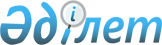 Көкшетау қалалық мәслихатының 2012 жылғы 12 желтоқсандағы № С-14/5  "2013-2015 жылдарға арналған қалалық бюджет туралы" шешіміне өзгерістер енгізу туралы
					
			Күшін жойған
			
			
		
					Ақмола облысы Көкшетау қалалық мәслихатының 2013 жылғы 4 мамырдағы № С-17/5 шешімі. Ақмола облысының Әділет департаментінде 2013 жылғы 15 мамырда № 3732 болып тіркелді. Қолданылу мерзімінің аяқталуына байланысты күші жойылды - (Ақмола облысы Көкшетау қалалық мәслихатының 2014 жылғы 11 шілдедегі № 06-02-205 хатымен)      Ескерту. Қолданылу мерзімінің аяқталуына байланысты күші жойылды - (Ақмола облысы Көкшетау қалалық мәслихатының 11.07.2014 № 06-02/205 хатымен).      РҚАО ескертпесі.

      Құжаттың мәтінінде түпнұсқаның пунктуациясы мен орфографиясы сақталған.

      2008 жылғы 4 желтоқсандағы Қазақстан Республикасының Бюджет кодексінің 106 бабының 4 тармағына, Қазақстан Республикасының 2001 жылғы 23 қаңтардағы «Қазақстан Республикасындағы жергілікті мемлекеттік басқару және өзін-өзі басқару туралы» Заңының 6 бабының 1 тармағының 1) тармақшасына сәйкес, Көкшетау қалалық мәслихаты ШЕШІМ ЕТТІ:



      1. Көкшетау қалалық мәслихатының «2013-2015 жылдарға арналған қалалық бюджет туралы» 2012 жылғы 12 желтоқсандағы  № С-14/5 (Нормативтік құқықтық актілерді мемлекеттік тіркеу тізілімінде № 3560 тіркелген, 2013 жылғы 10 қаңтарда «Көкшетау» және «Степной Маяк» газеттерінде жарияланған) шешіміне келесі өзгерістер енгізілсін:



      1 тармақ жаңа редакцияда баяндалсын:



      «1. 2013-2015 жылдарға арналған қалалық бюджет 1, 2 және 3 қосымшаларға сәйкес, оның ішінде 2013 жылға келесі көлемдерде бекітілсін:



      1) кірістер – 14 300 666,2 мың теңге, соның ішінде:



      салықтық түсімдер – 9 160 000 мың теңге;



      салықтық емес түсімдер – 48 069 мың теңге;



      негізгі капиталды сатудан түсетін түсімдер – 695 569,4 мың теңге;



      трансферттік түсімдер – 4 397 027,8 мың теңге.



      2) шығындар – 15 316 085,8 мың теңге;



      3) таза бюджеттік кредит беру – -142 668 мың теңге, соның ішінде:



      бюджеттік кредиттер – 12 983 мың теңге;



      бюджеттік кредиттерді өтеу – 155 651 мың теңге;



      4) бюджеттік дефицит – -872 751,6 мың теңге;



      5) бюджеттік дефицитті қаржыландыру – 872 751,6 мың теңге.».



      11 тармақ жаңа редакцияда баяндалсын:



      «11. 2013 жылға арналған қаланың жергілікті атқарушы органының резерві 196 191 мың теңге сомасында бекітілсін.».



      1, 2, 3, 5, 6 қосымшалары осы шешімнің 1, 2, 3, 4, 5 қосымшаларына сәйкес жаңа редакцияда баяндалсын.



      2. Осы шешім Ақмола облысының Әділет департаментінде мемлекеттік тіркелген күннен бастап күшіне енеді және 2013 жылдың 1 қаңтарынан бастап қолданысқа енгізіледі.      Бесінші шақырылған Көкшетау

      қалалық мәслихатының

      17 кезектен тыс

      сессияның төрағасы                         А.Жақсылықов      Бесінші шақырылған

      Көкшетау қалалық

      мәслихатының хатшысы                       Б.Бегалин      «КЕЛІСІЛДІ»      Көкшетау қаласының әкімі                   М.Батырханов

Көкшетау қалалық мәслихатының

2013 жылғы 4 мамырдағы   

№ С-17/5 шешіміне      

1 қосымша          Көкшетау қалалық мәслихатының

2012 жылғы 12 желтоқсандағы 

№ С-14/5 шешіміне      

1 қосымша           

2013 жылға арналған қалалық бюджет

Көкшетау қалалық мәслихатының

2013 жылғы 4 мамырдағы    

№ С-17/5 шешіміне      

2 қосымша          Көкшетау қалалық мәслихатының

2012 жылғы 12 желтоқсандағы 

№ С-14/5 шешіміне      

2 қосымша           

2014 жылға арналған қалалық бюджет

Көкшетау қалалық мәслихатының

2013 жылғы 4 мамырдағы    

№ С-17/5 шешіміне      

3 қосымша          Көкшетау қалалық мәслихатының

2012 жылғы 12 желтоқсандағы 

№ С-14/5  шешіміне     

3 қосымша           

2015 жылға арналған қалалық бюджет

Көкшетау қалалық мәслихатының

2013 жылғы 4 мамырдағы   

№ С-17/5 шешіміне     

4 қосымша         Көкшетау қалалық мәслихатының

2012 жылғы 12 желтоқсандағы 

№ С-14/5 шешіміне     

5 қосымша          

2013 жылға арналған қаладағы аудан, аудандық маңызы бар қала, кент, ауыл(село), ауылдық (селолық) округінің бюджеттік бағдарламалар

Көкшетау қалалық мәслихатының

2013 жылғы 4 мамырдағы   

№ С-17/5 шешіміне     

5 қосымша         Көкшетау қалалық мәслихатының

2012 жылғы 12 желтоқсандағы 

№ С-14/5 шешіміне     

6 қосымша          

Бюджет қаражаттарының пайдаланылатын қалдықтары
					© 2012. Қазақстан Республикасы Әділет министрлігінің «Қазақстан Республикасының Заңнама және құқықтық ақпарат институты» ШЖҚ РМК
				СанатыСанатыСанатыСанатыСома, мың теңгеСыныбыСыныбыСыныбыСома, мың теңгеІшкі сыныбыІшкі сыныбыСома, мың теңгеАтауыСома, мың теңге12345I. Кіріс14300666,21Салықтық түсімдер9160000,0101Табыс салығы565000,02Жеке табыс салығы565000,0103Әлеуметтiк салық3472836,01Әлеуметтік салық3472836,0104Меншiкке салынатын салықтар904063,01Мүлiкке салынатын салықтар442895,03Жер салығы100424,04Көлiк құралдарына салынатын салық360590,05Бірыңғай жер салығы154,0105Тауарларға, жұмыстарға және қызметтерге салынатын iшкi салықтар4083135,02Акциздер3908466,03Табиғи және басқа ресурстарды пайдаланғаны үшiн түсетiн түсiмдер39723,04Кәсiпкерлiк және кәсiби қызметтi жүргiзгенi үшiн алынатын алымдар106912,05Ойын бизнесі салығы28034,0108Заңдық мәнді іс-әрекеттерді жасағаны және (немесе) оған уәкілеттігі бар мемлекеттік органдар немесе лауазымды тұлғалар құжаттар бергені үшін алынатын міндетті төлемдер134966,01Мемлекеттік баж134966,02Салықтық емес түсiмдер48069,0201Мемлекеттік меншіктен түсетін кірістер11905,01Мемлекеттік кәсіпорындардың таза кіріс бөлігінің түсімдері10,05Мемлекет меншігіндегі мүлікті жалға беруден түсетін кірістер11558,07Мемлекеттік бюджеттен берілген несиелер бойынша сыйақылар337,0202Мемлекеттiк бюджеттен қаржыландырылатын мемлекеттiк мекемелердiң тауарларды (жұмыстарды, қызметтердi) өткiзуiнен түсетiн түсiмдер1600,01Мемлекеттiк бюджеттен қаржыландырылатын мемлекеттiк мекемелердiң тауарларды (жұмыстарды, қызметтердi) өткiзуiнен түсетiн түсiмдер1600,0203Мемлекеттiк бюджеттен қаржыландырылатын мемлекеттiк мекемелер ұйымдастыратын мемлекеттiк сатып алуды өткiзуден түсетiн ақша түсiмдерi2000,01Мемлекеттiк бюджеттен қаржыландырылатын мемлекеттiк мекемелер ұйымдастыратын мемлекеттiк сатып алуды өткiзуден түсетiн ақша түсiмдерi2000,0204Мемлекеттік бюджеттен қаржыландырылатын, сондай-ақ Қазақстан Республикасы Ұлттық Банкінің бюджетінен (шығыстар сметасынан) ұсталатын және қаржыландырылатын мемлекеттік мекемелер салатын айыппұлдар, өсімпұлдар, санкциялар, өндіріп алулар5939,01Мұнай секторы ұйымдарынан түсетін түсімдерді қоспағанда, мемлекеттік бюджеттен қаржыландырылатын, сондай-ақ Қазақстан Республикасы Ұлттық Банкінің бюджетінен (шығыстар сметасынан) ұсталатын және қаржыландырылатын мемлекеттік мекемелер салатын айыппұлдар, өсімпұлдар, санкциялар, өндіріп алулар5939,0206Басқа да салықтық емес түсiмдер26625,01Басқа да салықтық емес түсiмдер26625,03Негізгі капиталды сатудан түсетін түсімдер695569,401Мемлекеттік мекемелерге бекітілген мемлекеттік мүлікті сату588886,41Мемлекеттік мекемелерге бекітілген мемлекеттік мүлікті сату588886,403Жердi және материалдық емес активтердi сату106683,01Жерді сату100000,02Материалдық емес активтерді сату6683,04Трансферттердің түсімдері4397027,802Мемлекеттiк басқарудың жоғары тұрған органдарынан түсетiн трансферттер4397027,82Облыстық бюджеттен түсетiн трансферттер4397027,8Функционалдық топФункционалдық топФункционалдық топФункционалдық топСома, мың теңгеБюджеттік бағдарламалардың әкімшісіБюджеттік бағдарламалардың әкімшісіБюджеттік бағдарламалардың әкімшісіСома, мың теңгеБағдарламаБағдарламаСома, мың теңгеАтауыСома, мың теңге12345II. Шығындар15316085,81Жалпы сипаттағы мемлекеттiк қызметтер339032,2112Аудан (облыстық маңызы бар қала) мәслихатының аппараты15590,0001Аудан (облыстық маңызы бар қала) мәслихатының қызметін қамтамасыз ету жөніндегі қызметтер15379,0003Мемлекеттік органның күрделі шығыстары211,0122Аудан (облыстық маңызы бар қала) әкімінің аппараты223939,2001Аудан (облыстық маңызы бар қала) әкімінің қызметін қамтамасыз ету жөніндегі қызметтер203934,2003Мемлекеттік органның күрделі шығыстары17325,0009Ведомстволық бағыныстағы мемлекеттік мекемелердің және ұйымдардың күрделі шығыстары2680,0123Қаладағы аудан, аудандық маңызы бар қала, кент, ауыл (село), ауылдық (селолық) округ әкімінің аппараты36759,0001Қаладағы аудан, аудандық маңызы бар қаланың, кент, ауыл (село), ауылдық (селолық) округ әкімінің қызметін қамтамасыз ету жөніндегі қызметтер18832,0022Мемлекеттік органның күрделі шығыстары216,0032Ведомстволық бағыныстағы мемлекеттік мекемелердің және ұйымдардың күрделі шығыстары17711,0452Ауданның (облыстық маңызы бар қаланың) қаржы бөлімі32844,0001Ауданның (облыстық маңызы бар қаланың) бюджетін орындау және ауданның (облыстық маңызы бар қаланың) коммуналдық меншігін басқару саласындағы мемлекеттік саясатты іске асыру жөніндегі қызметтер25517,0003Салық салу мақсатында мүлікті бағалауды жүргізу2842,0010Жекешелендіру, коммуналдық мүлікті басқару, жекешелендіруден кейінгі қызмет және осыған байланысты дауларды реттеу888,0011Коммуналдық меншікке түскен мүлікті есепке алу, сақтау, бағалау және сату2400,0018Мемлекеттік органның күрделі шығыстары722,0028Коммуналдық меншікке мүлікті сатып алу190,0033Біржолғы талондарды беру жөніндегі жұмысты ұйымдастыру және біржолғы талондарды сатудан түскен сомаларды толық алынуын қамтамасыз ету жөніндегі жұмыстарды жүргізген мемлекеттік мекемені тарату бойынша іс-шаралар өткізу285,0453Ауданның (облыстық маңызы бар қаланың) экономика және бюджеттік жоспарлау бөлімі20900,0001Экономикалық саясатты, мемлекеттік жоспарлау жүйесін қалыптастыру мен дамыту және ауданды (облыстық маңызы бар қаланы) басқару саласындағы мемлекеттік саясатты іске асыру жөніндегі қызметтер20345,0004Мемлекеттік органның күрделі шығыстары555,0467Ауданның (облыстық маңызы бар қаланың) құрылыс бөлімі9000,0040Мемлекеттік органдардың объектілерін дамыту9000,02Қорғаныс263961,5122Аудан (облыстық маңызы бар қала) әкімінің аппараты263961,5005Жалпыға бірдей әскери міндетті атқару шеңберіндегі іс-шаралар9339,5006Аудан (облыстық маңызы бар қала) ауқымындағы төтенше жағдайлардың алдын алу және оларды жою254622,03Қоғамдық тәртіп, қауіпсіздік, құқықтық, сот, қылмыстық-атқару қызметі64224,0458Ауданның (облыстық маңызы бар қаланың) тұрғын үй-коммуналдық шаруашылығы, жолаушылар көлігі және автомобиль жолдары бөлімі64224,0021Елдi мекендерде жол қозғалысы қауiпсiздiгін қамтамасыз ету64224,04Бiлiм беру6204919,6464Ауданның (облыстық маңызы бар қаланың) білім беру бөлімі556234,0009Мектепке дейінгі тәрбие және оқу ұйымдарының қызметін қамтамасыз ету101988,0040Мектепке дейінгі білім беру ұйымдарында мемлекеттік білім беру тапсырысын іске асыру454246,0464Ауданның (облыстық маңызы бар қаланың) білім беру бөлімі3892651,0003Жалпы білім беру3672134,0006Балаларға қосымша білім беру220517,0464Ауданның (облыстық маңызы бар қаланың) білім беру бөлімі28421,0018Кәсіптік оқытуды ұйымдастыру28421,0464Ауданның (облыстық маңызы бар қаланың) білім беру бөлімі277888,8001Жергілікті деңгейде білім беру саласындағы мемлекеттік саясатты іске асыру жөніндегі қызметтер14873,8004Ауданның (облыстық маңызы бар қаланың) мемлекеттік білім беру мекемелерінде білім беру жүйесін ақпараттандыру5612,0005Ауданның (облыстық маңызы бар қаланың) мемлекеттік білім беру мекемелері үшін оқулықтар мен оқу-әдiстемелiк кешендерін сатып алу және жеткізу19709,0007Аудандық (қалалық) ауқымдағы конкурстарды, мектеп олимпиадаларын және мектептен тыс іс-шараларын өткiзу17669,0012Мемлекеттік органның күрделі шығыстары136,0015Жетім баланы (жетім балаларды) және ата-аналарының қамқорынсыз қалған баланы (балаларды) күтіп-ұстауға асыраушыларына (қорғаншыларына) ай сайынғы ақшалай қаражат төлемдері48506,0020Үйде оқытылатын мүгедек балаларды жабдықпен, бағдарламалық қамтыммен қамтамасыз ету302,0067Ведомстволық бағыныстағы мемлекеттік мекемелердің және ұйымдардың күрделі шығыстары171081,0467Ауданның (облыстық маңызы бар қаланың) құрылыс бөлімі1449724,8037Білім беру объектілерін салу және реконструкциялау1449724,86Әлеуметтiк көмек және әлеуметтiк қамсыздандыру463607,0451Ауданның (облыстық маңызы бар қаланың) жұмыспен қамту және әлеуметтік бағдарламалар бөлімі405806,0002Жұмыспен қамту бағдарламасы56854,0004Ауылдық жерлерде тұратын денсаулық сақтау, білім беру, әлеуметтік қамтамасыз ету, мәдениет, спорт және ветеринария мамандарына отын сатып алуға Қазақстан Республикасының заңнамасына сәйкес әлеуметтік көмек көрсету4534,0005Мемлекеттік атаулы әлеуметтік көмек16521,0006Тұрғын үй көмегін көрсету27525,0007Жергілікті өкілді органдардың шешімі бойынша мұқтаж азаматтардың жекелеген топтарына әлеуметтік көмек109260,0010Үйден тәрбиеленіп оқытылатын мүгедек балаларды материалдық қамтамасыз ету2576,0013Белгіленген тұрғылықты жері жоқ тұлғаларды әлеуметтік бейімдеу39191,0014Мұқтаж азаматтарға үйде әлеуметтiк көмек көрсету75681,001618 жасқа дейінгі балаларға мемлекеттік жәрдемақылар12004,0017Мүгедектерді оңалту жеке бағдарламасына сәйкес, мұқтаж мүгедектерді міндетті гигиеналық құралдармен қамтамасыз ету және ымдау тілі мамандары мен жеке көмекшілердің қызметтерін ұсыну60306,0023Халықты жұмыспен қамту орталықтарының қызметін қамтамасыз ету1354,0451Ауданның (облыстық маңызы бар қаланың) жұмыспен қамту және әлеуметтік бағдарламалар бөлімі57801,0001Жұмыспен қамту және әлеуметтік бағдарламаларды іске асыру саласындағы мемлекеттік саясатты халық үшін жергілікті деңгейде іске асыру қызметтері50273,0011Жәрдемақыларды және басқа да әлеуметтік төлемдерді есептеу, төлеу мен жеткізу бойынша қызметтерге ақы төлеу1521,0067Ведомстволық бағыныстағы мемлекеттік мекемелердің және ұйымдардың күрделі шығыстары6007,07Тұрғын үй-коммуналдық шаруашылық4870895,9458Ауданның (облыстық маңызы бар қаланың) тұрғын үй-коммуналдық шаруашылығы, жолаушылар көлігі және автомобиль жолдары бөлімі105051,7002Мемлекеттiк қажеттiлiктер үшiн жер учаскелерiн алып қою, соның iшiнде сатып алу жолымен және осыған байланысты жылжымайтын мүлiктi иелiктен шығару100000,0005Авариялық және ескі тұрғын үйлерді бұзу51,7031Кондоминиум объектілеріне техникалық паспорттар дайындау5000,0463Ауданның (облыстық маңызы бар қаланың) жер қатынастары бөлімі35906,2016Мемлекет мұқтажы үшін жер учаскелерін алу35906,2467Ауданның (облыстық маңызы бар қаланың) құрылыс бөлімі3491384,9003Коммуналдық тұрғын үй қорының тұрғын үйін жобалау, салу және (немесе) сатып алу2278606,1004Инженерлік коммуникациялық инфрақұрылымды жобалау, дамыту, жайластыру және (немесе) сатып алу1212778,8479Ауданның (облыстық маңызы бар қаланың) тұрғын үй инспекциясы бөлімі8530,8001Жергілікті деңгейде тұрғын үй қоры саласындағы мемлекеттік саясатты іске асыру жөніндегі қызметтер7792,8005Мемлекеттік органның күрделі шығыстары738,0467Ауданның (облыстық маңызы бар қаланың) құрылыс бөлімі119749,0006Сумен жабдықтау және су бұру жүйесін дамыту119749,0123Қаладағы аудан, аудандық маңызы бар қала, кент, ауыл (село), ауылдық (селолық) округ әкімінің аппараты30334,0008Елді мекендерде көшелерді жарықтандыру10756,0009Елді мекендердің санитариясын қамтамасыз ету12475,0011Елді мекендерді абаттандыру мен көгалдандыру7103,0458Ауданның (облыстық маңызы бар қаланың) тұрғын үй-коммуналдық шаруашылығы, жолаушылар көлігі және автомобиль жолдары бөлімі1079939,3015Елдi мекендердегі көшелердi жарықтандыру61000,0016Елдi мекендердiң санитариясын қамтамасыз ету318230,0017Жерлеу орындарын күтiп-ұстау және туысы жоқтарды жерлеу2359,0018Елдi мекендердi абаттандыру және көгалдандыру698350,38Мәдениет, спорт, туризм және ақпараттық кеңістiк302482,7123Қаладағы аудан, аудандық маңызы бар қала, кент, ауыл (село), ауылдық (селолық) округ әкімінің аппараты24838,6006Жергілікті деңгейде мәдени-демалыс жұмыстарын қолдау24838,6455Ауданның (облыстық маңызы бар қаланың) мәдениет және тілдерді дамыту бөлімі113818,0003Мәдени-демалыс жұмысын қолдау113818,0467Ауданның (облыстық маңызы бар қаланың) құрылыс бөлімі5000,0011Мәдениет объектілерін дамыту5000,0465Ауданның (облыстық маңызы бар қаланың) дене шынықтыру және спорт бөлімі17360,0006Аудандық (облыстық маңызы бар қаланың) деңгейде спорттық жарыстар өткiзу6114,0007Әртүрлi спорт түрлерi бойынша аудан (облыстық маңызы бар қала) құрама командаларының мүшелерiн дайындау және олардың облыстық спорт жарыстарына қатысуы11246,0467Ауданның (облыстық маңызы бар қаланың) құрылыс бөлімі783,5008Спорт және туризм объектілерін дамыту783,5455Ауданның (облыстық маңызы бар қаланың) мәдениет және тілдерді дамыту бөлімі67981,0006Аудандық (қалалық) кiтапханалардың жұмыс iстеуi48200,0007Мемлекеттік тілді және Қазақстан халықтарының басқа да тілдерін дамыту19781,0456Ауданның (облыстық маңызы бар қаланың) ішкі саясат бөлімі22078,0002Газеттер мен журналдар арқылы мемлекеттік ақпараттық саясат жүргізу жөніндегі қызметтер17956,0005Телерадио хабарларын тарату арқылы мемлекеттік ақпараттық саясатты жүргізу жөніндегі қызметтер4122,0455Ауданның (облыстық маңызы бар қаланың) мәдениет және тілдерді дамыту бөлімі15304,0001Жергілікті деңгейде тілдерді және мәдениетті дамыту саласындағы мемлекеттік саясатты іске асыру жөніндегі қызметтер11690,6010Мемлекеттік органның күрделі шығыстары246,4032Ведомстволық бағыныстағы мемлекеттік мекемелердің және ұйымдардың күрделі шығыстары3367,0456Ауданның (облыстық маңызы бар қаланың) ішкі саясат бөлімі28095,6001Жергілікті деңгейде ақпарат, мемлекеттілікті нығайту және азаматтардың әлеуметтік сенімділігін қалыптастыруда мемлекеттік саясатты іске асыру жөніндегі қызметтер23468,6003Жастар саясаты саласындағы іс-шараларды жүзеге асыру4616,0006Мемлекеттік органның күрделі шығыстары11,0465Ауданның (облыстық маңызы бар қаланың) дене шынықтыру және спорт бөлімі7224,0001Жергілікті деңгейде дене шынықтыру және спорт саласындағы мемлекеттік саясатты іске асыру жөніндегі қызметтер7221,0004Мемлекеттік органның күрделі шығыстары3,09Отын-энергетика кешенi және жер қойнауын пайдалану350,0467Ауданның (облыстық маңызы бар қаланың) құрылыс бөлімі350,0009Жылу-энергетикалық жүйені дамыту350,010Ауыл, су, орман, балық шаруашылығы, ерекше қорғалатын табиғи аумақтар, қоршаған ортаны және жануарлар дүниесін қорғау, жер қатынастары45754,0474Ауданның (облыстық маңызы бар қаланың) ауыл шаруашылығы және ветеринария бөлімі18505,0001Жергілікті деңгейде ауыл шаруашылығы және ветеринария саласындағы мемлекеттік саясатты іске асыру жөніндегі қызметтер8035,0003Мемлекеттік органдардың күрделі шығындары2400,0007Қаңғыған иттер мен мысықтарды аулауды және жоюды ұйымдастыру6054,0099Мамандардың әлеуметтік көмек көрсетуі жөніндегі шараларды іске асыру2016,0463Ауданның (облыстық маңызы бар қаланың) жер қатынастары бөлімі20818,0001Аудан (облыстық маңызы бар қала) аумағында жер қатынастарын реттеу саласындағы мемлекеттік саясатты іске асыру жөніндегі қызметтер18264,0004Жердi аймақтарға бөлу жөнiндегi жұмыстарды ұйымдастыру2554,0474Ауданның (облыстық маңызы бар қаланың) ауыл шаруашылығы және ветеринария бөлімі6431,0013Эпизоотияға қарсы іс-шаралар жүргізу6431,011Өнеркәсіп, сәулет, қала құрылысы және құрылыс қызметі91033,0467Ауданның (облыстық маңызы бар қаланың) құрылыс бөлімі30903,0001Жергілікті деңгейде құрылыс саласындағы мемлекеттік саясатты іске асыру жөніндегі қызметтер30856,0017Мемлекеттік органның күрделі шығыстары47,0468Ауданның (облыстық маңызы бар қаланың) сәулет және қала құрылысы бөлімі60130,0001Жергілікті деңгейде сәулет және қала құрылысы саласындағы мемлекеттік саясатты іске асыру жөніндегі қызметтер18060,0003Ауданның қала құрылысы даму аумағын және елді мекендердің бас жоспарлары схемаларын әзірлеу42070,012Көлiк және коммуникация944045,0123Қаладағы аудан, аудандық маңызы бар қала, кент, ауыл (село), ауылдық (селолық) округ әкімінің аппараты7123,0013Аудандық маңызы бар қалаларда, кенттерде, ауылдарда (селоларда), ауылдық (селолық) округтерде автомобиль жолдарының жұмыс істеуін қамтамасыз ету7123,0458Ауданның (облыстық маңызы бар қаланың) тұрғын үй-коммуналдық шаруашылығы, жолаушылар көлігі және автомобиль жолдары бөлімі936922,0022Көлік инфрақұрылымын дамыту4943,0023Автомобиль жолдарының жұмыс істеуін қамтамасыз ету405979,0045Аудандық маңызы бар автомобиль жолдарын және  елді мекендердің көшелерін күрделі және орташа жөндеу526000,013Басқалар251244,3469Ауданның (облыстық маңызы бар қаланың) кәсіпкерлік бөлімі11823,0001Жергілікті деңгейде кәсіпкерлік пен өнеркәсіпті дамыту саласындағы мемлекеттік саясатты іске асыру жөніндегі қызметтер9193,0003Кәсіпкерлік қызметті қолдау2269,0004Мемлекеттік органның күрделі шығыстары361,0123Қаладағы аудан, аудандық маңызы бар қала, кент, ауыл (село), ауылдық (селолық) округ әкімінің аппараты8328,0040«Өңірлерді дамыту» бағдарламасы шеңберінде өңірлерді экономикалық дамытуға жәрдемдесу бойынша шараларды іске іске асыру8328,0452Ауданның (облыстық маңызы бар қаланың) қаржы бөлімі196191,0012Ауданның (облыстық маңызы бар қаланың) жергілікті атқарушы органының резерві196191,0453Ауданның (облыстық маңызы бар қаланың) экономика және бюджеттік жоспарлау бөлімі250,0003Жергілікті бюджеттік инвестициялық жобалардың және концессиялық жобалардың техникалық-экономикалық негіздемелерін әзірлеу және оған сараптама жүргізу250,0458Ауданның (облыстық маңызы бар қаланың) тұрғын үй-коммуналдық шаруашылығы, жолаушылар көлігі және автомобиль жолдары бөлімі34652,3001Жергілікті деңгейде тұрғын үй-коммуналдық шаруашылығы, жолаушылар көлігі және автомобиль жолдары саласындағы мемлекеттік саясатты іске асыру жөніндегі қызметтер33713,3013Мемлекеттік органның күрделі шығыстары939,014Борышқа қызмет көрсету337,0452Ауданның (облыстық маңызы бар қаланың) қаржы бөлімі337,0013Жергілікті атқарушы органдардың облыстық бюджеттен қарыздар бойынша сыйақылар мен өзге де төлемдерді төлеу бойынша борышына қызмет көрсету337,015Трансферттер1474199,6452Ауданның (облыстық маңызы бар қаланың) қаржы бөлімі1474199,6006Нысаналы пайдаланылмаған (толық пайдаланылмаған) трансферттерді қайтару43365,6007Бюджеттік алулар1430834,0III. Таза бюджеттік кредит беру:-142668,0Бюджеттік кредиттер12983,010Ауыл, су, орман, балық шаруашылығы, ерекше қорғалатын табиғи аумақтар, қоршаған ортаны және жануарлар дүниесін қорғау, жер қатынастары12983,0474Ауданның (облыстық маңызы бар қаланың) ауыл шаруашылығы және ветеринария бөлімі12983,0009Мамандарды әлеуметтік қолдау шараларын іске асыруға берілетін бюджеттік кредиттер12983,05Бюджеттік кредиттерді өтеу155651,001Бюджеттік кредиттерді өтеу155651,01Мемлекеттік бюджеттен берілген бюджеттік кредиттерді өтеу155651,0V. Бюджет тапшылығы (профицит)-872751,6VI. Бюджет тапшылығын қаржыландыру (профицитті пайдалану)872751,6СанатыСанатыСанатыСанатыСома, мың теңгеСыныбыСыныбыСыныбыСома, мың теңгеІшкі сыныбыІшкі сыныбыСома, мың теңгеАтауыСома, мың теңге12345I. Кіріс11418175,01Салықтық түсімдер10055198,0101Табыс салығы579775,02Жеке табыс салығы579775,0103Әлеуметтiк салық3837372,01Әлеуметтік салық3837372,0104Меншiкке салынатын салықтар1057289,01Мүлiкке салынатын салықтар521844,03Жер салығы107262,04Көлiк құралдарына салынатын салық428029,05Бірыңғай жер салығы154,0105Тауарларға, жұмыстарға және қызметтерге салынатын iшкi салықтар4437020,02Акциздер4250800,03Табиғи және басқа ресурстарды пайдаланғаны үшiн түсетiн түсiмдер42503,04Кәсiпкерлiк және кәсiби қызметтi жүргiзгенi үшiн алынатын алымдар113861,05Ойын бизнесі салығы29856,0108Заңдық мәнді іс-әрекеттерді жасағаны және (немесе) оған уәкілеттігі бар мемлекеттік органдар немесе лауазымды тұлғалар құжаттар бергені үшін алынатын міндетті төлемдер143742,01Мемлекеттік баж143742,02Салықтық емес түсiмдер45611,0201Мемлекеттік меншіктен түсетін кірістер10536,01Мемлекеттік кәсіпорындардың таза кіріс бөлігінің түсімдері634,05Мемлекет меншігіндегі мүлікті жалға беруден түсетін кірістер9902,0202Мемлекеттiк бюджеттен қаржыландырылатын мемлекеттiк мекемелердiң тауарларды (жұмыстарды, қызметтердi) өткiзуiнен түсетiн түсiмдер1600,01Мемлекеттiк бюджеттен қаржыландырылатын мемлекеттiк мекемелердiң тауарларды (жұмыстарды, қызметтердi) өткiзуiнен түсетiн түсiмдер1600,0203Мемлекеттiк бюджеттен қаржыландырылатын мемлекеттiк мекемелер ұйымдастыратын мемлекеттiк сатып алуды өткiзуден түсетiн ақша түсiмдерi2000,01Мемлекеттiк бюджеттен қаржыландырылатын мемлекеттiк мекемелер ұйымдастыратын мемлекеттiк сатып алуды өткiзуден түсетiн ақша түсiмдерi2000,0204Мемлекеттік бюджеттен қаржыландырылатын, сондай-ақ Қазақстан Республикасы Ұлттық Банкінің бюджетінен (шығыстар сметасынан) ұсталатын және қаржыландырылатын мемлекеттік мекемелер салатын айыппұлдар, өсімпұлдар, санкциялар, өндіріп алулар6325,01Мұнай секторы ұйымдарынан түсетін түсімдерді қоспағанда, мемлекеттік бюджеттен қаржыландырылатын, сондай-ақ Қазақстан Республикасы Ұлттық Банкінің бюджетінен (шығыстар сметасынан) ұсталатын және қаржыландырылатын мемлекеттік мекемелер салатын айыппұлдар, өсімпұлдар, санкциялар, өндіріп алулар6325,0206Басқа да салықтық емес түсiмдер25150,01Басқа да салықтық емес түсiмдер25150,03Негізгі капиталды сатудан түсетін түсімдер567927,001Мемлекеттік мекемелерге бекітілген мемлекеттік мүлікті сату511244,01Мемлекеттік мекемелерге бекітілген мемлекеттік мүлікті сату511244,003Жердi және материалдық емес активтердi сату56683,01Жерді сату50000,02Материалдық емес активтерді сату6683,04Трансферттердің түсімдері749439,002Мемлекеттiк басқарудың жоғары тұрған органдарынан түсетiн трансферттер749439,02Облыстық бюджеттен түсетiн трансферттер749439,0Функционалдық топФункционалдық топФункционалдық топФункционалдық топСома, мың теңгеБюджеттік бағдарламалардың әкімшісіБюджеттік бағдарламалардың әкімшісіБюджеттік бағдарламалардың әкімшісіСома, мың теңгеБағдарламаБағдарламаСома, мың теңгеАтауыСома, мың теңге12345II. Шығындар10914275,01Жалпы сипаттағы мемлекеттiк қызметтер223783,0112Аудан (облыстық маңызы бар қала) мәслихатының аппараты14022,0001Аудан (облыстық маңызы бар қала) мәслихатының қызметін қамтамасыз ету жөніндегі қызметтер14022,0122Аудан (облыстық маңызы бар қала) әкімінің аппараты89386,0001Аудан (облыстық маңызы бар қала) әкімінің қызметін қамтамасыз ету жөніндегі қызметтер89266,0003Мемлекеттік органның күрделі шығыстары120,0123Қаладағы аудан, аудандық маңызы бар қала, кент, ауыл (село), ауылдық (селолық) округ әкімінің аппараты19156,0001Қаладағы аудан, аудандық маңызы бар қаланың, кент, ауыл (село), ауылдық (селолық) округ әкімінің қызметін қамтамасыз ету жөніндегі қызметтер19153,0022Мемлекеттік органның күрделі шығыстары3,0452Ауданның (облыстық маңызы бар қаланың) қаржы бөлімі30570,0001Ауданның (облыстық маңызы бар қаланың) бюджетін орындау және ауданның (облыстық маңызы бар қаланың) коммуналдық меншігін басқару саласындағы мемлекеттік саясатты іске асыру жөніндегі қызметтер24791,0003Салық салу мақсатында мүлікті бағалауды жүргізу3041,0010Жекешелендіру, коммуналдық мүлікті басқару, жекешелендіруден кейінгі қызмет және осыған байланысты дауларды реттеу950,0011Коммуналдық меншікке түскен мүлікті есепке алу, сақтау, бағалау және сату1242,0018Мемлекеттік органның күрделі шығыстары546,0453Ауданның (облыстық маңызы бар қаланың) экономика және бюджеттік жоспарлау бөлімі20649,0001Экономикалық саясатты, мемлекеттік жоспарлау жүйесін қалыптастыру мен дамыту және ауданды (облыстық маңызы бар қаланы) басқару саласындағы мемлекеттік саясатты іске асыру жөніндегі қызметтер20649,0467Ауданның (облыстық маңызы бар қаланың) құрылыс бөлімі50000,0040Мемлекеттік органдардың объектілерін дамыту50000,02Қорғаныс11976,0122Аудан (облыстық маңызы бар қала) әкімінің аппараты11976,0005Жалпыға бірдей әскери міндетті атқару шеңберіндегі іс-шаралар6626,0006Аудан (облыстық маңызы бар қала) ауқымындағы төтенше жағдайлардың алдын алу және оларды жою5350,03Қоғамдық тәртіп, қауіпсіздік, құқықтық, сот, қылмыстық-атқару қызметі68720,0458Ауданның (облыстық маңызы бар қаланың) тұрғын үй-коммуналдық шаруашылығы, жолаушылар көлігі және автомобиль жолдары бөлімі68720,0021Елдi мекендерде жол қозғалысы қауiпсiздiгін қамтамасыз ету68720,04Бiлiм беру5359499,0464Ауданның (облыстық маңызы бар қаланың) білім беру бөлімі104004,0009Мектепке дейінгі тәрбие және оқу ұйымдарының қызметін қамтамасыз ету104004,0464Ауданның (облыстық маңызы бар қаланың) білім беру бөлімі3810304,0003Жалпы білім беру3593943,0006Балаларға қосымша білім беру216361,0464Ауданның (облыстық маңызы бар қаланың) білім беру бөлімі26102,0018Кәсіптік оқытуды ұйымдастыру26102,0464Ауданның (облыстық маңызы бар қаланың) білім беру бөлімі123545,0001Жергілікті деңгейде білім беру саласындағы мемлекеттік саясатты іске асыру жөніндегі қызметтер15719,0004Ауданның (облыстық маңызы бар қаланың) мемлекеттік білім беру мекемелерінде білім беру жүйесін ақпараттандыру6005,0005Ауданның (облыстық маңызы бар қаланың) мемлекеттік білім беру мекемелері үшін оқулықтар мен оқу-әдiстемелiк кешендерін сатып алу және жеткізу21089,0007Аудандық (қалалық) ауқымдағы конкурстарды, мектеп олимпиадаларын және мектептен тыс іс-шараларын өткiзу18906,0012Мемлекеттік органның күрделі шығыстары144,0067Ведомстволық бағыныстағы мемлекеттік мекемелердің және ұйымдардың күрделі шығыстары61682,0467Ауданның (облыстық маңызы бар қаланың) құрылыс бөлімі1295544,0037Білім беру объектілерін салу және реконструкциялау1295544,06Әлеуметтiк көмек және әлеуметтiк қамсыздандыру451354,0451Ауданның (облыстық маңызы бар қаланың) жұмыспен қамту және әлеуметтік бағдарламалар бөлімі399531,0002Еңбекпен қамту бағдарламасы62151,0004Ауылдық жерлерде тұратын денсаулық сақтау, білім беру, әлеуметтік қамтамасыз ету, мәдениет, спорт және ветеринария мамандарына отын сатып алуға Қазақстан Республикасының заңнамасына сәйкес әлеуметтік көмек көрсету4851,0005Мемлекеттік атаулы әлеуметтік көмек17677,0006Тұрғын үй көмегін көрсету29452,0007Жергілікті өкілді органдардың шешімі бойынша мұқтаж азаматтардың жекелеген топтарына әлеуметтік көмек102571,0010Үйден тәрбиеленіп оқытылатын мүгедек балаларды материалдық қамтамасыз ету2756,0013Белгіленген тұрғылықты жері жоқ тұлғаларды әлеуметтік бейімдеу29659,0014Мұқтаж азаматтарға үйде әлеуметтiк көмек көрсету73241,001618 жасқа дейінгі балаларға мемлекеттік жәрдемақылар12844,0017Мүгедектерді оңалту жеке бағдарламасына сәйкес, мұқтаж мүгедектерді міндетті гигиеналық құралдармен қамтамасыз ету және ымдау тілі мамандары мен жеке көмекшілердің қызметтерін ұсыну62880,0023Халықты жұмыспен қамту орталықтарының қызметін қамтамасыз ету1449,0451Ауданның (облыстық маңызы бар қаланың) жұмыспен қамту және әлеуметтік бағдарламалар бөлімі51823,0001Жұмыспен қамту және әлеуметтік бағдарламаларды іске асыру саласындағы мемлекеттік саясатты халық үшін жергілікті деңгейде іске асыру қызметтері50195,0011Жәрдемақыларды және басқа да әлеуметтік төлемдерді есептеу, төлеу мен жеткізу бойынша қызметтерге ақы төлеу1628,07Тұрғын үй-коммуналдық шаруашылық1404313,0458Ауданның (облыстық маңызы бар қаланың) тұрғын үй-коммуналдық шаруашылығы, жолаушылар көлігі және автомобиль жолдары бөлімі5000,0031Кондоминиум объектілеріне техникалық паспорттар дайындау5000,0479Тұрғын үй инспекциясы бөлімі7244,0001Жергілікті деңгейде тұрғын үй қоры саласындағы мемлекеттік саясатты іске асыру жөніндегі қызметтер7244,0467Ауданның (облыстық маңызы бар қаланың) құрылыс бөлімі10000,0006Сумен жабдықтау және су бұру жүйесін дамыту10000,0123Қаладағы аудан, аудандық маңызы бар қала, кент, ауыл (село), ауылдық (селолық) округ әкімінің аппараты24654,0008Елді мекендерде көшелерді жарықтандыру5202,0009Елді мекендердің санитариясын қамтамасыз ету13295,0011Елді мекендерді абаттандыру мен көгалдандыру6157,0458Ауданның (облыстық маңызы бар қаланың) тұрғын үй-коммуналдық шаруашылығы, жолаушылар көлігі және автомобиль жолдары бөлімі1357415,0015Елдi мекендердегі көшелердi жарықтандыру65270,0016Елдi мекендердiң санитариясын қамтамасыз ету318286,0017Жерлеу орындарын күтiп-ұстау және туысы жоқтарды жерлеу3000,0018Елдi мекендердi абаттандыру және көгалдандыру970859,08Мәдениет, спорт, туризм және ақпараттық кеңістiк287424,0123Қаладағы аудан, аудандық маңызы бар қала, кент, ауыл (село), ауылдық (селолық) округ әкімінің аппараты15763,0006Жергілікті деңгейде мәдени-демалыс жұмыстарын қолдау15763,0455Ауданның (облыстық маңызы бар қаланың) мәдениет және тілдерді дамыту бөлімі119638,0003Мәдени-демалыс жұмысын қолдау119638,0465Ауданның (облыстық маңызы бар қаланың) дене шынықтыру және спорт бөлімі18573,0006Аудандық (облыстық маңызы бар қаланың) деңгейде спорттық жарыстар өткiзу6541,0007Әртүрлi спорт түрлерi бойынша аудан (облыстық маңызы бар қала) құрама командаларының мүшелерiн дайындау және олардың облыстық спорт жарыстарына қатысуы12032,0455Ауданның (облыстық маңызы бар қаланың) мәдениет және тілдерді дамыту бөлімі72526,0006Аудандық (қалалық) кiтапханалардың жұмыс iстеуi52038,0007Мемлекеттік тілді және Қазақстан халықтарының басқа да тілдерін дамыту20488,0456Ауданның (облыстық маңызы бар қаланың) ішкі саясат бөлімі21736,0002Газеттер мен журналдар арқылы мемлекеттік ақпараттық саясат жүргізу жөніндегі қызметтер17326,0005Телерадио хабарларын тарату арқылы мемлекеттік ақпараттық саясатты жүргізу жөніндегі қызметтер4410,0455Ауданның (облыстық маңызы бар қаланың) мәдениет және тілдерді дамыту бөлімі11897,0001Жергілікті деңгейде тілдерді және мәдениетті дамыту саласындағы мемлекеттік саясатты іске асыру жөніндегі қызметтер11897,0456Ауданның (облыстық маңызы бар қаланың) ішкі саясат бөлімі19867,0001Жергілікті деңгейде ақпарат, мемлекеттілікті нығайту және азаматтардың әлеуметтік сенімділігін қалыптастыруда мемлекеттік саясатты іске асыру жөніндегі қызметтер14915,0003Жастар саясаты саласындағы іс-шараларды жүзеге асыру4940,0006Мемлекеттік органның күрделі шығыстары12,0465Ауданның (облыстық маңызы бар қаланың) дене шынықтыру және спорт бөлімі7424,0001Жергілікті деңгейде дене шынықтыру және спорт саласындағы мемлекеттік саясатты іске асыру жөніндегі қызметтер7421,0004Мемлекеттік органның күрделі шығыстары3,010Ауыл, су, орман, балық шаруашылығы, ерекше қорғалатын табиғи аумақтар, қоршаған ортаны және жануарлар дүниесін қорғау, жер қатынастары32193,0474Ауданның (облыстық маңызы бар қаланың) ауыл шаруашылығы және ветеринария бөлімі14661,0001Жергілікті деңгейде ауыл шаруашылығы және ветеринария саласындағы мемлекеттік саясатты іске асыру жөніндегі қызметтер8255,0007Қаңғыған иттер мен мысықтарды аулауды және жоюды ұйымдастыру6406,0463Ауданның (облыстық маңызы бар қаланың) жер қатынастары бөлімі17532,0001Аудан (облыстық маңызы бар қала) аумағында жер қатынастарын реттеу саласындағы мемлекеттік саясатты іске асыру жөніндегі қызметтер17532,011Өнеркәсіп, сәулет, қала құрылысы және құрылыс қызметі87648,0467Ауданның (облыстық маңызы бар қаланың) құрылыс бөлімі26909,0001Жергілікті деңгейде құрылыс саласындағы мемлекеттік саясатты іске асыру жөніндегі қызметтер26859,0017Мемлекеттік органның күрделі шығыстары50,0468Ауданның (облыстық маңызы бар қаланың) сәулет және қала құрылысы бөлімі60739,0001Жергілікті деңгейде сәулет және қала құрылысы саласындағы мемлекеттік саясатты іске асыру жөніндегі қызметтер15724,0003Ауданның қала құрылысы даму аумағын және елді мекендердің бас жоспарлары схемаларын әзірлеу45015,012Көлiк және коммуникация76239,0123Қаладағы аудан, аудандық маңызы бар қала, кент, ауыл (село), ауылдық (селолық) округ әкімінің аппараты7679,0013Аудандық маңызы бар қалаларда, кенттерде, ауылдарда (селоларда), ауылдық (селолық), округтерде автомобиль жолдарының жұмыс істеуін қамтамасыз ету7679,0458Ауданның (облыстық маңызы бар қаланың) тұрғын үй-коммуналдық шаруашылығы, жолаушылар көлігі және автомобиль жолдары бөлімі68560,0023Автомобиль жолдарының жұмыс істеуін қамтамасыз ету68560,013Басқалар203449,0469Ауданның (облыстық маңызы бар қаланың) кәсіпкерлік бөлімі8540,0001Жергілікті деңгейде кәсіпкерлік пен өнеркәсіпті дамыту саласындағы мемлекеттік саясатты іске асыру жөніндегі қызметтер7971,0003Кәсіпкерлік қызметті қолдау482,0004Мемлекеттік органның күрделі шығыстары87,0452Ауданның (облыстық маңызы бар қаланың) қаржы бөлімі159091,0012Ауданның (облыстық маңызы бар қаланың) жергілікті атқарушы органының резерві159091,0458Ауданның (облыстық маңызы бар қаланың) тұрғын үй-коммуналдық шаруашылығы, жолаушылар көлігі және автомобиль жолдары бөлімі35818,0001Жергілікті деңгейде тұрғын үй-коммуналдық шаруашылығы, жолаушылар көлігі және автомобиль жолдары саласындағы мемлекеттік саясатты іске асыру жөніндегі қызметтер35818,015Трансферттер2707677,0452Ауданның (облыстық маңызы бар қаланың) қаржы бөлімі2707677,0007Бюджеттік алулар2707677,0V. Бюджет тапшылығы (профицит)503900,0VI. Бюджет тапшылығын қаржыландыру (профицитті пайдалану)-503900,0СанатыСанатыСанатыСанатыСома, мың теңгеСыныбыСыныбыСыныбыСома, мың теңгеІшкі сыныбыІшкі сыныбыСома, мың теңгеАтауыСома, мың теңге12345I. Кіріс11793587,01Салықтық түсімдер10924195,0101Табыс салығы616810,02Жеке табыс салығы616810,0103Әлеуметтiк салық4216286,01Әлеуметтік салық4216286,0104Меншiкке салынатын салықтар1120395,01Мүлiкке салынатын салықтар552684,03Жер салығы114567,04Көлiк құралдарына салынатын салық452990,05Бірыңғай жер салығы154,0105Тауарларға, жұмыстарға және қызметтерге салынатын iшкi салықтар4817623,02Акциздер4619085,03Табиғи және басқа ресурстарды пайдаланғаны үшiн түсетiн түсiмдер45478,04Кәсiпкерлiк және кәсiби қызметтi жүргiзгенi үшiн алынатын алымдар121263,05Ойын бизнесі салығы31797,0108Заңдық мәнді іс-әрекеттерді жасағаны және (немесе) оған уәкілеттігі бар мемлекеттік органдар немесе лауазымды тұлғалар құжаттар бергені үшін алынатын міндетті төлемдер153081,01Мемлекеттік баж153081,02Салықтық емес түсiмдер49531,0201Мемлекеттік меншіктен түсетін кірістер12410,01Мемлекеттік кәсіпорындардың таза кіріс бөлігінің түсімдері672,05Мемлекет меншігіндегі мүлікті жалға беруден түсетін кірістер11738,0202Мемлекеттiк бюджеттен қаржыландырылатын мемлекеттiк мекемелердiң тауарларды (жұмыстарды, қызметтердi) өткiзуiнен түсетiн түсiмдер1600,01Мемлекеттiк бюджеттен қаржыландырылатын мемлекеттiк мекемелердiң тауарларды (жұмыстарды, қызметтердi) өткiзуiнен түсетiн түсiмдер1600,0203Мемлекеттiк бюджеттен қаржыландырылатын мемлекеттiк мекемелер ұйымдастыратын мемлекеттiк сатып алуды өткiзуден түсетiн ақша түсiмдерi2000,01Мемлекеттiк бюджеттен қаржыландырылатын мемлекеттiк мекемелер ұйымдастыратын мемлекеттiк сатып алуды өткiзуден түсетiн ақша түсiмдерi2000,0204Мемлекеттік бюджеттен қаржыландырылатын, сондай-ақ Қазақстан Республикасы Ұлттық Банкінің бюджетінен (шығыстар сметасынан) ұсталатын және қаржыландырылатын мемлекеттік мекемелер салатын айыппұлдар, өсімпұлдар, санкциялар, өндіріп алулар6736,01Мұнай секторы ұйымдарынан түсетін түсімдерді қоспағанда, мемлекеттік бюджеттен қаржыландырылатын, сондай-ақ Қазақстан Республикасы Ұлттық Банкінің бюджетінен (шығыстар сметасынан) ұсталатын және қаржыландырылатын мемлекеттік мекемелер салатын айыппұлдар, өсімпұлдар, санкциялар, өндіріп алулар6736,0206Басқа да салықтық емес түсiмдер26785,01Басқа да салықтық емес түсiмдер26785,03Негізгі капиталды сатудан түсетін түсімдер578427,001Мемлекеттік мекемелерге бекітілген мемлекеттік мүлікті сату521744,01Мемлекеттік мекемелерге бекітілген мемлекеттік мүлікті сату521744,003Жердi және материалдық емес активтердi сату56683,01Жерді сату50000,02Материалдық емес активтерді сату6683,04Трансферттердің түсімдері241434,002Мемлекеттiк басқарудың жоғары тұрған органдарынан түсетiн трансферттер241434,02Облыстық бюджеттен түсетiн трансферттер241434,0Функционалдық топФункционалдық топФункционалдық топФункционалдық топСома, мың теңгеБюджеттік бағдарламалардың әкімшісіБюджеттік бағдарламалардың әкімшісіБюджеттік бағдарламалардың әкімшісіСома, мың теңгеБағдарламаБағдарламаСома, мың теңгеАтауыСома, мың теңге12345II. Шығындар11279187,01Жалпы сипаттағы мемлекеттiк қызметтер228480,0112Аудан (облыстық маңызы бар қала) мәслихатының аппараты14369,0001Аудан (облыстық маңызы бар қала) мәслихатының қызметін қамтамасыз ету жөніндегі қызметтер14369,0122Аудан (облыстық маңызы бар қала) әкімінің аппараты92033,0001Аудан (облыстық маңызы бар қала) әкімінің қызметін қамтамасыз ету жөніндегі қызметтер91905,0003Мемлекеттік органның күрделі шығыстары128,0123Қаладағы аудан, аудандық маңызы бар қала, кент, ауыл (село), ауылдық (селолық) округ әкімінің аппараты19573,0001Қаладағы аудан, аудандық маңызы бар қаланың, кент, ауыл (село), ауылдық (селолық) округ әкімінің қызметін қамтамасыз ету жөніндегі қызметтер19570,0022Мемлекеттік органдардың күрделі шығындары3,0452Ауданның (облыстық маңызы бар қаланың) қаржы бөлімі31469,0001Ауданның (облыстық маңызы бар қаланың) бюджетін орындау және ауданның (облыстық маңызы бар қаланың) коммуналдық меншігін басқару саласындағы мемлекеттік саясатты іске асыру жөніндегі қызметтер25283,0003Салық салу мақсатында мүлікті бағалауды жүргізу3254,0010Жекешелендіру, коммуналдық мүлікті басқару, жекешелендіруден кейінгі қызмет және осыған байланысты дауларды реттеу1017,0011Коммуналдық меншікке түскен мүлікті есепке алу, сақтау, бағалау және сату1328,0018Мемлекеттік органның күрделі шығыстары587,0453Ауданның (облыстық маңызы бар қаланың) экономика және бюджеттік жоспарлау бөлімі21036,0001Экономикалық саясатты, мемлекеттік жоспарлау жүйесін қалыптастыру мен дамыту және ауданды (облыстық маңызы бар қаланы) басқару саласындағы мемлекеттік саясатты іске асыру жөніндегі қызметтер21036,0467Ауданның (облыстық маңызы бар қаланың) құрылыс бөлімі50000,0040Мемлекеттік органдардың объектілерін дамыту50000,02Қорғаныс12487,0122Аудан (облыстық маңызы бар қала) әкімінің аппараты12487,0005Жалпыға бірдей әскери міндетті атқару шеңберіндегі іс-шаралар6762,0006Аудан (облыстық маңызы бар қала) ауқымындағы төтенше жағдайлардың алдын алу және оларды жою5725,03Қоғамдық тәртіп, қауіпсіздік, құқықтық, сот, қылмыстық-атқару қызметі73530,0458Ауданның (облыстық маңызы бар қаланың) тұрғын үй-коммуналдық шаруашылығы, жолаушылар көлігі және автомобиль жолдары бөлімі73530,0021Елдi мекендерде жол қозғалысы қауiпсiздiгін қамтамасыз ету73530,04Бiлiм беру4781214,0464Ауданның (облыстық маңызы бар қаланың) білім беру бөлімі107250,0009Мектепке дейінгі тәрбие және оқу ұйымдарының қызметін қамтамасыз ету107250,0464Ауданның (облыстық маңызы бар қаланың) білім беру бөлімі3851238,0003Жалпы білім беру3633850,0006Балаларға қосымша білім беру217388,0464Ауданның (облыстық маңызы бар қаланың) білім беру бөлімі26595,0018Кәсіптік оқытуды ұйымдастыру26595,0464Ауданның (облыстық маңызы бар қаланың) білім беру бөлімі131349,0001Жергілікті деңгейде білім беру саласындағы мемлекеттік саясатты іске асыру жөніндегі қызметтер16130,0004Ауданның (облыстық маңызы бар қаланың) мемлекеттік білім беру мекемелерінде білім беру жүйесін ақпараттандыру6425,0005Ауданның (облыстық маңызы бар қаланың) мемлекеттік білім беру мекемелері үшін оқулықтар мен оқу-әдiстемелiк кешендерін сатып алу және жеткізу22565,0007Аудандық (қалалық) ауқымдағы конкурстарды, мектеп олимпиадаларын және мектептен тыс іс-шараларын өткiзу20229,0067Ведомстволық бағыныстағы мемлекеттік мекемелердің және ұйымдардың күрделі шығыстары66000,0467Ауданның (облыстық маңызы бар қаланың) құрылыс бөлімі664782,0037Білім беру объектілерін салу және реконструкциялау664782,06Әлеуметтiк көмек және әлеуметтiк қамсыздандыру473149,0451Ауданның (облыстық маңызы бар қаланың) жұмыспен қамту және әлеуметтік бағдарламалар бөлімі420607,0002Еңбекпен қамту бағдарламасы66597,0004Ауылдық жерлерде тұратын денсаулық сақтау, білім беру, әлеуметтік қамтамасыз ету, мәдениет, спорт және ветеринария мамандарына  отын сатып алуға Қазақстан Республикасының заңнамасына сәйкес әлеуметтік көмек көрсету5191,0005Мемлекеттік атаулы әлеуметтік көмек18914,0006Тұрғын үй көмегін көрсету31514,0007Жергілікті өкілді органдардың шешімі бойынша мұқтаж азаматтардың жекелеген топтарына әлеуметтік көмек109750,0010Үйден тәрбиеленіп оқытылатын мүгедек балаларды материалдық қамтамасыз ету2949,0013Белгіленген тұрғылықты жері жоқ тұлғаларды әлеуметтік бейімдеу30848,0014Мұқтаж азаматтарға үйде әлеуметтiк көмек көрсету74005,001618 жасқа дейінгі балаларға мемлекеттік жәрдемақылар13745,0017Мүгедектерді оңалту жеке бағдарламасына сәйкес, мұқтаж мүгедектерді міндетті гигиеналық құралдармен қамтамасыз ету және ымдау тілі мамандары мен жеке көмекшілердің қызметтерін ұсыну65544,0023Халықты жұмыспен қамту орталықтарының қызметін қамтамасыз ету1550,0451Ауданның (облыстық маңызы бар қаланың) жұмыспен қамту және әлеуметтік бағдарламалар бөлімі52542,0001Жұмыспен қамту және әлеуметтік бағдарламаларды іске асыру саласындағы мемлекеттік саясатты халық үшін жергілікті деңгейде іске асыру қызметтері50800,0011Жәрдемақыларды және басқа да әлеуметтік төлемдерді есептеу, төлеу мен жеткізу бойынша қызметтерге ақы төлеу1742,07Тұрғын үй-коммуналдық шаруашылық1491948,0458Ауданның (облыстық маңызы бар қаланың) тұрғын үй-коммуналдық шаруашылығы, жолаушылар көлігі және автомобиль жолдары бөлімі5000,0031Кондоминиум объектілеріне техникалық паспорттар дайындау5000,0479Тұрғын үй инспекциясы бөлімі7430,0001Жергілікті деңгейде тұрғын үй қоры саласындағы мемлекеттік саясатты іске асыру жөніндегі қызметтер7430,0123Қаладағы аудан, аудандық маңызы бар қала, кент, ауыл (село), ауылдық (селолық) округ әкімінің аппараты26295,0008Елді мекендерде көшелерді жарықтандыру5567,0009Елді мекендердің санитариясын қамтамасыз ету14226,0011Елді мекендерді абаттандыру мен көгалдандыру6502,0458Ауданның (облыстық маңызы бар қаланың) тұрғын үй-коммуналдық шаруашылығы, жолаушылар көлігі және автомобиль жолдары бөлімі1453223,0015Елдi мекендердегі көшелердi жарықтандыру69839,0016Елдi мекендердiң санитариясын қамтамасыз ету340566,0017Жерлеу орындарын күтiп-ұстау және туысы жоқтарды жерлеу4000,0018Елдi мекендердi абаттандыру және көгалдандыру1038818,08Мәдениет, спорт, туризм және ақпараттық кеңістiк300189,0123Қаладағы аудан, аудандық маңызы бар қала, кент, ауыл (село), ауылдық (селолық) округ әкімінің аппараты16022,0006Жергілікті деңгейде мәдени-демалыс жұмыстарын қолдау16022,0455Ауданның (облыстық маңызы бар қаланың) мәдениет және тілдерді дамыту бөлімі125866,0003Мәдени-демалыс жұмысын қолдау125866,0465Ауданның (облыстық маңызы бар қаланың) дене шынықтыру және спорт бөлімі19873,0006Аудандық (облыстық маңызы бар қаланың) деңгейде спорттық жарыстар өткiзу6999,0007Әртүрлi спорт түрлерi бойынша аудан (облыстық маңызы бар қала) құрама командаларының мүшелерiн дайындау және олардың облыстық спорт жарыстарына қатысуы12874,0455Ауданның (облыстық маңызы бар қаланың) мәдениет және тілдерді дамыту бөлімі74465,0006Аудандық (қалалық) кiтапханалардың жұмыс iстеуi53222,0007Мемлекеттік тілді және Қазақстан халықтарының басқа да тілдерін дамыту21243,0456Ауданның (облыстық маңызы бар қаланың) ішкі саясат бөлімі23256,0002Газеттер мен журналдар арқылы мемлекеттік ақпараттық саясат жүргізу жөніндегі қызметтер18538,0005Телерадио хабарларын тарату арқылы мемлекеттік ақпараттық саясатты жүргізу жөніндегі қызметтер4718,0455Ауданның (облыстық маңызы бар қаланың) мәдениет және тілдерді дамыту бөлімі12279,0001Жергілікті деңгейде тілдерді және мәдениетті дамыту саласындағы мемлекеттік саясатты іске асыру жөніндегі қызметтер12279,0456Ауданның (облыстық маңызы бар қаланың) ішкі саясат бөлімі20808,0001Жергілікті деңгейде ақпарат, мемлекеттілікті нығайту және азаматтардың әлеуметтік сенімділігін қалыптастыруда мемлекеттік саясатты іске асыру жөніндегі қызметтер15509,0003Жастар саясаты саласындағы іс-шараларды жүзеге асыру5286,0006Мемлекеттік органның күрделі шығыстары13,0465Ауданның (облыстық маңызы бар қаланың) дене шынықтыру және спорт бөлімі7620,0001Жергілікті деңгейде дене шынықтыру және спорт саласындағы мемлекеттік саясатты іске асыру жөніндегі қызметтер7617,0004Мемлекеттік органдардың күрделі шығындары3,010Ауыл, су, орман, балық шаруашылығы, ерекше қорғалатын табиғи аумақтар, қоршаған ортаны және жануарлар дүниесін қорғау, жер қатынастары33622,0474Ауданның (облыстық маңызы бар қаланың) ауыл шаруашылығы және ветеринария бөлімі15266,0001Жергілікті деңгейде ауыл шаруашылығы және ветеринария саласындағы мемлекеттік саясатты іске асыру жөніндегі қызметтер8491,0007Қаңғыған иттер мен мысықтарды аулауды және жоюды ұйымдастыру6775,0463Ауданның (облыстық маңызы бар қаланың) жер қатынастары бөлімі18356,0001Аудан (облыстық маңызы бар қала) аумағында жер қатынастарын реттеу саласындағы мемлекеттік саясатты іске асыру жөніндегі қызметтер18356,011Өнеркәсіп, сәулет, қала құрылысы және құрылыс қызметі91459,0467Ауданның (облыстық маңызы бар қаланың) құрылыс бөлімі27428,0001Жергілікті деңгейде құрылыс саласындағы мемлекеттік саясатты іске асыру жөніндегі қызметтер27374,0017Мемлекеттік органның күрделі шығыстары54,0468Ауданның (облыстық маңызы бар қаланың) сәулет және қала құрылысы бөлімі64031,0001Жергілікті деңгейде сәулет және қала құрылысы саласындағы мемлекеттік саясатты іске асыру жөніндегі қызметтер15865,0003Ауданның қала құрылысы даму аумағын және елді мекендердің бас жоспарлары схемаларын әзірлеу48166,012Көлiк және коммуникация67290,0123Қаладағы аудан, аудандық маңызы бар қала, кент, ауыл (село), ауылдық (селолық) округ әкімінің аппараты8230,0013Аудандық маңызы бар қалаларда, кенттерде, ауылдарда (селоларда), ауылдық (селолық), округтерде автомобиль жолдарының жұмыс істеуін қамтамасыз ету8230,0458Ауданның (облыстық маңызы бар қаланың) тұрғын үй-коммуналдық шаруашылығы, жолаушылар көлігі және автомобиль жолдары бөлімі59060,0023Автомобиль жолдарының жұмыс істеуін қамтамасыз ету59060,013Басқалар213918,0469Ауданның (облыстық маңызы бар қаланың) кәсіпкерлік бөлімі8729,0001Жергілікті деңгейде кәсіпкерлік пен өнеркәсіпті дамыту саласындағы мемлекеттік саясатты іске асыру жөніндегі қызметтер8121,0003Кәсіпкерлік қызметті қолдау515,0004Мемлекеттік органның күрделі шығыстары93,0452Ауданның (облыстық маңызы бар қаланың) қаржы бөлімі168327,0012Ауданның (облыстық маңызы бар қаланың) жергілікті атқарушы органының резерві168327,0458Ауданның (облыстық маңызы бар қаланың) тұрғын үй-коммуналдық шаруашылығы, жолаушылар көлігі және автомобиль жолдары бөлімі36862,0001Жергілікті деңгейде тұрғын үй-коммуналдық шаруашылығы, жолаушылар көлігі және автомобиль жолдары саласындағы мемлекеттік саясатты іске асыру жөніндегі қызметтер36862,015Трансферттер3511901,0452Ауданның (облыстық маңызы бар қаланың) қаржы бөлімі3511901,0007Бюджеттік алулар3511901,0V. Бюджет тапшылығы (профицит)514400,0VI. Бюджет тапшылығын қаржыландыру (профицитті пайдалану)-514400,0Функционалдық топФункционалдық топФункционалдық топФункционалдық топСома, мың теңгеБюджеттік бағдарламалардың әкімшісіБюджеттік бағдарламалардың әкімшісіБюджеттік бағдарламалардың әкімшісіСома, мың теңгеБағдарламаБағдарламаСома, мың теңгеАтауыСома, мың теңге12345Краснояр селолық округі әкімінің аппараты93038,61Жалпы сипаттағы мемлекеттiк қызметтер28295123Қаладағы аудан, аудандық маңызы бар қала, кент, ауыл (село), ауылдық (селолық) округ әкімінің аппараты28295001Қаладағы аудан, аудандық маңызы бар қаланың, кент, ауыл (село), ауылдық (селолық) округ әкімінің қызметін қамтамасыз ету жөніндегі қызметтер10531022Мемлекеттік органдардың күрделі шығындары53032Ведомстволық бағыныстағы мемлекеттік мекемелердің және ұйымдардың күрделі шығыстары177117Тұрғын үй-коммуналдық шаруашылық26724123Қаладағы аудан, аудандық маңызы бар қала, кент, ауыл (село), ауылдық (селолық) округ әкімінің аппараты26724008Елді мекендерде көшелерді жарықтандыру10185009Елді мекендердің санитариясын қамтамасыз ету10917011Елді мекендерді абаттандыру мен көгалдандыру56228Мәдениет, спорт, туризм және ақпараттық кеңістiк24838,6123Қаладағы аудан, аудандық маңызы бар қала, кент, ауыл (село), ауылдық (селолық) округ әкімінің аппараты24838,6006Жергілікті деңгейде мәдени-демалыс жұмыстарын қолдау24838,612Көлiк және коммуникация4853123Қаладағы аудан, аудандық маңызы бар қала, кент, ауыл (село), ауылдық (селолық) округ әкімінің аппараты4853013Аудандық маңызы бар қалаларда, кенттерде, ауылдарда (селоларда), ауылдық (селолық), округтерде автомобиль жолдарының жұмыс істеуін қамтамасыз ету485313Басқалар8328123Қаладағы аудан, аудандық маңызы бар қала, кент, ауыл (село), ауылдық (селолық) округ әкімінің аппараты8328040«Өңірлерді дамыту» бағдарламасы шеңберінде өңірлерді экономикалық дамытуға жәрдемдесу бойынша шараларды іске іске асыру8328Станционный поселкесі әкімінің аппараты143441Жалпы сипаттағы мемлекеттiк қызметтер8464123Қаладағы аудан, аудандық маңызы бар қала, кент, ауыл (село), ауылдық (селолық) округ әкімінің аппараты8464001Қаладағы аудан, аудандық маңызы бар қаланың, кент, ауыл (село), ауылдық (селолық) округ әкімінің қызметін қамтамасыз ету жөніндегі қызметтер8301022Мемлекеттік органдардың күрделі шығындары1637Тұрғын үй-коммуналдық шаруашылық3610123Қаладағы аудан, аудандық маңызы бар қала, кент, ауыл (село), ауылдық (селолық) округ әкімінің аппараты3610008Елді мекендерде көшелерді жарықтандыру571009Елді мекендердің санитариясын қамтамасыз ету1558011Елді мекендерді абаттандыру мен көгалдандыру148112Көлiк және коммуникация2270123Қаладағы аудан, аудандық маңызы бар қала, кент, ауыл (село), ауылдық (селолық) округ әкімінің аппараты2270013Аудандық маңызы бар қалаларда, кенттерде, ауылдарда (селоларда), ауылдық (селолық), округтерде автомобиль жолдарының жұмыс істеуін қамтамасыз ету2270Функционалдық топФункционалдық топФункционалдық топФункционалдық топСома, мың теңгеБюджеттік бағдарламалардың әкімшісіБюджеттік бағдарламалардың әкімшісіБюджеттік бағдарламалардың әкімшісіСома, мың теңгеБағдарламаБағдарламаСома, мың теңгеАтауыСома, мың теңге12345II. Шығындар333914,67Тұрғын үй-коммуналдық шаруашылық289165,5467Ауданның (облыстық маңызы бар қаланың) құрылыс бөлімі289165,5003Коммуналдық тұрғын үй қорының тұрғын үйін жобалау, салу және (немесе) сатып алу279671,7004Инженерлік коммуникациялық инфрақұрылымды жобалау, дамыту, жайластыру және (немесе) сатып алу1824,8006Сумен жабдықтау және су бұру жүйесін дамыту7669,08Мәдениет, спорт, туризм және ақпараттық кеңістiк783,5467Ауданның (облыстық маңызы бар қаланың) құрылыс бөлімі783,5008Спорт және туризм объектілерін дамыту783,59Отын-энергетика кешенi және жер қойнауын пайдалану350,0467Ауданның (облыстық маңызы бар қаланың) құрылыс бөлімі350,0009Жылу-энергетикалық жүйені дамыту350,013Басқалар250,0453Ауданның (облыстық маңызы бар қаланың) экономика және бюджеттік жоспарлау бөлімі250,0003Жергілікті бюджеттік инвестициялық жобалардың және концессиялық жобалардың техникалық-экономикалық негіздемелерін әзірлеу және оған сараптама жүргізу250,015Трансферттер43365,6452Ауданның (облыстық маңызы бар қаланың) қаржы бөлімі43365,6006Нысаналы пайдаланылмаған (толық пайдаланылмаған) трансферттерді қайтару43365,6